Phonics/ReadingWritingMaths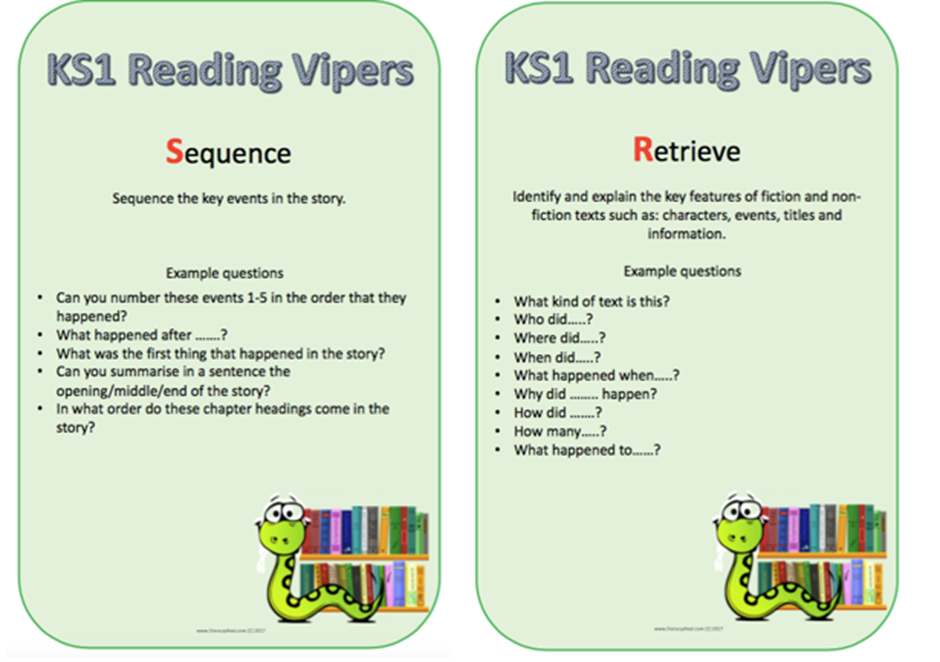 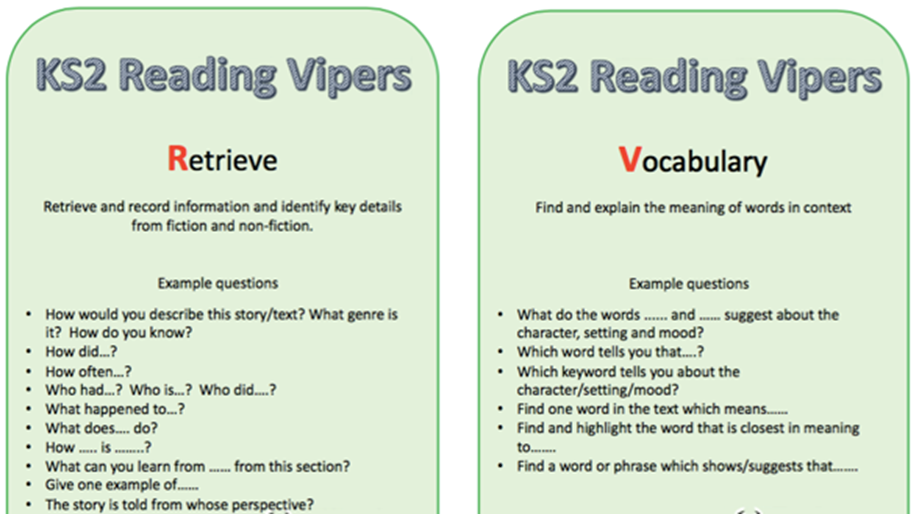 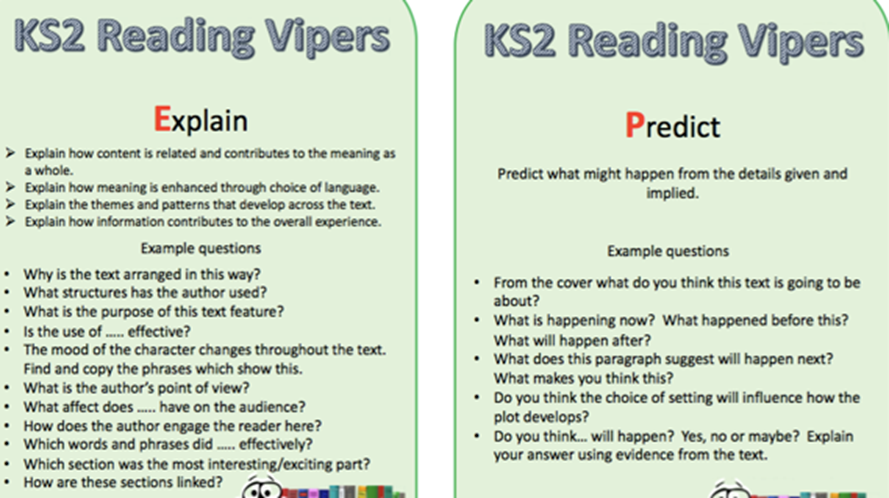 MondayTuesdayWednesdayThursdayFridayContinue to access Letters and Sounds, phonics play and teach your monster to read – along with any apps and websites that you have found to be good for phonics.Letters and sounds https://www.youtube.com/channel/UCP_FbjYUP_UtldV2K_-niWw/channels?view_as=publicPhonics play https://new.phonicsplay.co.uk/Teach your monster https://teachyourmonstertoread.com Continue to access Letters and Sounds, phonics play and teach your monster to read – along with any apps and websites that you have found to be good for phonics.Letters and sounds https://www.youtube.com/channel/UCP_FbjYUP_UtldV2K_-niWw/channels?view_as=publicPhonics play https://new.phonicsplay.co.uk/Teach your monster https://teachyourmonstertoread.com Continue to access Letters and Sounds, phonics play and teach your monster to read – along with any apps and websites that you have found to be good for phonics.Letters and sounds https://www.youtube.com/channel/UCP_FbjYUP_UtldV2K_-niWw/channels?view_as=publicPhonics play https://new.phonicsplay.co.uk/Teach your monster https://teachyourmonstertoread.com Continue to access Letters and Sounds, phonics play and teach your monster to read – along with any apps and websites that you have found to be good for phonics.Letters and sounds https://www.youtube.com/channel/UCP_FbjYUP_UtldV2K_-niWw/channels?view_as=publicPhonics play https://new.phonicsplay.co.uk/Teach your monster https://teachyourmonstertoread.com Bank holidayWrite a list of words containing the sound of the day.Mrs Adrew/Lynsey group: airMrs Penhaligan’s group: oiMrs Hughes’ group: oeJade’s group: auWrite a list of words containing the sound of the day.Mrs Adrew/Lynsey group: yMrs Penhaligan’s group: airMrs Hughes’ group: awJade’s group: nchWrite a list of words containing the sound of the day.Mrs Adrew/Lynsey group: jMrs Penhaligan’s group: grMrs Hughes’ group: whJade’s group: shrWrite a list of words containing the sound of the day.Mrs Adrew/Lynsey group: ureMrs Penhaligan’s group: slMrs Hughes’ group: auJade’s group: thrBank holidayChoose a different way to practice your tricky words each day from the list below.Choose a different way to practice your tricky words each day from the list below.Choose a different way to practice your tricky words each day from the list below.Choose a different way to practice your tricky words each day from the list below.Choose a different way to practice your tricky words each day from the list below.Choose a different way to practice your tricky words each day from the list below.Choose a different way to practice your tricky words each day from the list below.Choose a different way to practice your tricky words each day from the list below.Draw a big flower and write each of your spellings on a petal.Make your words with Lego.Make your words with Lego.Make your words with sticks or spaghetti.Make your words with sticks or spaghetti.Draw a different shape for each and then write your spelling word inside the shape.Draw a different shape for each and then write your spelling word inside the shape.Use your words to make a wordsearch.Mrs Andrew/ Lynseya   do    to   today    IMrs Andrew/ Lynseya   do    to   today    IMrs Penhaliganask    are    our    today    wantMrs Penhaliganask    are    our    today    wantMrs Hugheswere   says    becauseonly    bothMrs Hugheswere   says    becauseonly    bothJadewere   says    becauseonly    bothJadewere   says    becauseonly    bothReading (at least 20 minutes a day)Read your own book or share a story together.  Every few pages look at and have a go at answering 1-3 of the vipers questions – see below.  Can you write speech bubbles for some of the characters in your book?  What do you think they will say?MondayTuesdayWednesdayThursdayFridayShare the Story of Mavis the Magical Cat https://soundcloud.com/talkforwriting/mavis Share the Story of Mavis the Magical Cat https://soundcloud.com/talkforwriting/mavis Share the Story of Mavis the Magical Cat https://soundcloud.com/talkforwriting/mavis Share the Story of Mavis the Magical Cat https://soundcloud.com/talkforwriting/mavis Bank holidayReceptionDraw pictures of the characters in the story.  What do you think they look like? Can you write their names?Pretend to be one of the characters in the story.  What would the character be doing?  What might they say?  What would their face look like?Find out what the words golden, speckled and magical mean.  Can you draw a picture of something that is all of those words?Choose your favourite toy and take them on a magical adventure.  Take some photos or draw pictures to show where your toy has been.Bank holidayYear 1Draw and label the characters and objects that are in the story.  Talk about their size, colourFind out what the words in the list mean and draw a picture to illustrate the meaning.MagicalSpeckledSoilGoldenWhiskersCan you draw a story map showing Mavis’s adventure?  Add in words to help you re-tell the story to an adult.Take your own toy on an adventure – photograph or draw where your toy goes.  You will need this next week!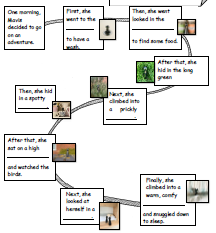 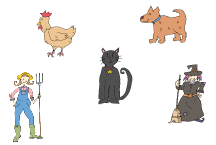 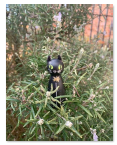 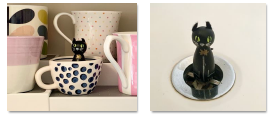 MondayTuesdayWednesdayThursdayFridayFollow the link to White Rose Maths and you will find a series of lessons, with short videos and a worksheet to go alongside.  Work through in chronological order.  The answers are also available on the website.Reception - https://whiterosemaths.com/homelearning/early-years/Year 1 - https://whiterosemaths.com/homelearning/year-1/Don’t forget to check out your new tasks on Mathletics too.Follow the link to White Rose Maths and you will find a series of lessons, with short videos and a worksheet to go alongside.  Work through in chronological order.  The answers are also available on the website.Reception - https://whiterosemaths.com/homelearning/early-years/Year 1 - https://whiterosemaths.com/homelearning/year-1/Don’t forget to check out your new tasks on Mathletics too.Follow the link to White Rose Maths and you will find a series of lessons, with short videos and a worksheet to go alongside.  Work through in chronological order.  The answers are also available on the website.Reception - https://whiterosemaths.com/homelearning/early-years/Year 1 - https://whiterosemaths.com/homelearning/year-1/Don’t forget to check out your new tasks on Mathletics too.Follow the link to White Rose Maths and you will find a series of lessons, with short videos and a worksheet to go alongside.  Work through in chronological order.  The answers are also available on the website.Reception - https://whiterosemaths.com/homelearning/early-years/Year 1 - https://whiterosemaths.com/homelearning/year-1/Don’t forget to check out your new tasks on Mathletics too.Follow the link to White Rose Maths and you will find a series of lessons, with short videos and a worksheet to go alongside.  Work through in chronological order.  The answers are also available on the website.Reception - https://whiterosemaths.com/homelearning/early-years/Year 1 - https://whiterosemaths.com/homelearning/year-1/Don’t forget to check out your new tasks on Mathletics too.